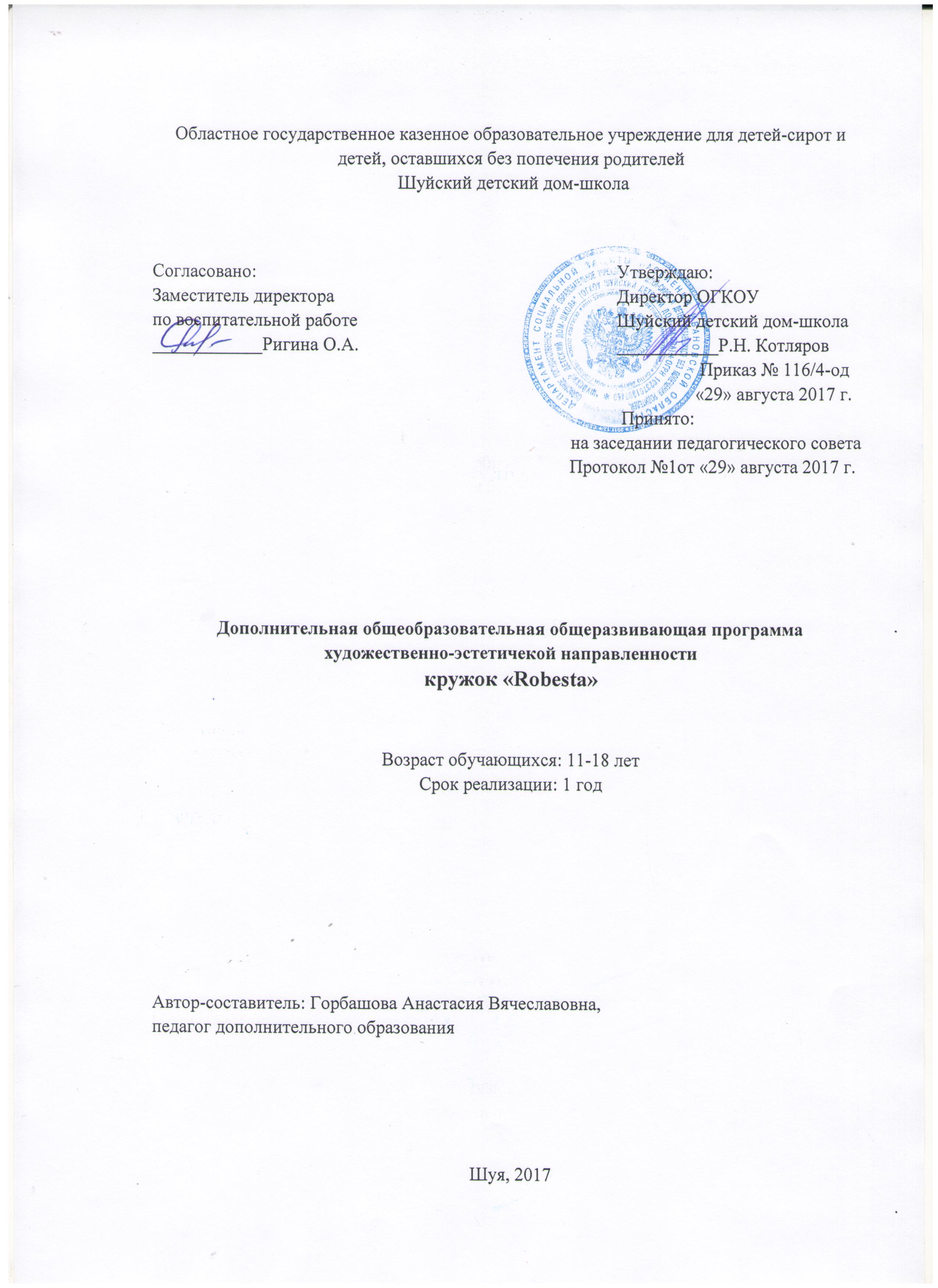 Пояснительная запискаХореография обладает огромными возможностями для полноценного эстетического совершенствования ребёнка, для его гармоничного духовного и физического развития.Творчество, его формирование и развитие - одна из интереснейших и таинственных проблем, привлекающая внимание исследователей разных специальностей. Изучение этой проблемы актуально в связи с тем, что главное условие прогрессивного развития общества - человек, способный к творческому созиданию.Хореографическое искусство учит детей красоте и выразительности движений, формирует их фигуру, развивает физическую силу, выносливость, ловкость и смелость. В танцевальном искусстве красота и совершенство формы неразрывно связаны с красотой внутреннего содержания. В этом единстве заключена сила его эстетического, нравственного воздействия. Только в ходе развития творческих способностей начинается подлинное эстетическое воспитание. Воспитание потребности в творчестве, умение творить по законам красоты - это та сторона эстетического воспитания, которая связана с формированием мировоззрения и с воспитанием нравственных норм.Занятия танцем формируют правильную осанку, прививают основы этикета и грамотной манеры поведения в обществе, дают представление об актёрском мастерстве. Танец имеет огромное значение как средство воспитания национального самосознания.  Танец, как и любой другой вид искусства, имеет свой выразительный язык, который в силу образной условности органично сочетается с условным языком музыки. Восприятие музыки в танец активно, что побуждает к танцевальному действию.Программа предназначена для преподавания основ хореографического искусства в режиме внеурочных занятий. Программа является основой занятий кружка. Она предусматривает систематическое и последовательное обучение. 
Программа кружка направлена на развитие творческих способностей ребёнка в области познания искусства танца.Программа обеспечивает формирование базовой культуры личности ребёнка, которая поможет ему овладеть определенным видом деятельности (танец) и знаниями в области этой сферы. Цель программыФормирование начальных хореографических знаний учащихся, исполнительных навыков в области хореографии и создание условий для раскрытия творческого потенциала путём приобщения к танцевальной культуре.Задачи:Знакомство учащихся с основными понятиями танцевальной культуры, её терминологией;Обучение танцевальному этикету; умению переносить поведения и общения в танце на межличностное общение в повседневной жизни;Развитие общефизических способностей, которые одновременно помогают развивать и тренировать мышечную силу корпуса и ног, пластику рук, грацию и выразительность;Развитие памяти, внимания, чувства пространства;Развитие танцевальных способностей.Воспитание интереса к хореографическому искусству;Воспитание нравственности, дисциплинированности, чувства долга, организованности с использованием эстетических особенностей бального танца;Умение работать в коллективе;Воспитание культуры движения.Программа ориентирована на: совершенствование исполнительских способностей;развитие мышления;расширение кругозора;привитие общей и музыкальной культуры.Формы работы:беседа;практическое занятие (тренировочное занятие);занятие повторения.	Планируемые результатыРазвитие внимательности, настойчивости, целеустремленности умениепреодолевать трудности;Воспитание чувства ответственности, дисциплинированности;Развитие самостоятельности при выполнении разнообразных заданий;Развитие творческой активности;Уметь работать в коллективе и индивидуально;Знать основы исполнения танцевальных движений, комбинаций;Уметь самостоятельно готовиться к занятию, разогреваться, выполнять разминку;Уметь двигаться в соответствии с темпом и ритмом музыки;Уметь исполнять танцевальные элементы и комбинации под музыку;Уметь применять полученные знания и навыки на практике.Оценка результативности программы для промежуточной аттестацииТематическое планирование кружка «Robesta»Содержание программы кружка «Robesta»1.Ознакомление с инструкцией по ТБ;с инструкцией по пожарной безопасности;с правилами поведения на занятии;с образовательной программой.	«Радостные» поклоны. Вариации национальных поклонов. Поклоны партнеру, педагогу. Прием образного движения, образная метафора.2. Ритмическая мозаика известных образцов народной музыки. Многообразие метро-ритма музыкального этноса, игра, образ, предлагаемые обстоятельства – ключ к пластическому решению задач,ритмоформула музыки в образно-танцевальных движениях. 3. Партерная гимнастика с усложненными формами координации движений. Растяжки, наклоны и другие слитные гимнастические упражнения, образные названия – эмоциональное исполнение, локальные задачи конкретного упражнения. Развитие «растянутости», гибкости, эластичности мышц и связок.4. Основы освоения национальной хореографии. Основные элементы народного танца на середине: «ходовой» комплекс, группа «притопов», «переступаний», «дробей», па-де-басков, веревочек, хлопушек, присядок, ковырялочек. Постановка корпуса, рук, ног, головы.5. Образная пластика рук. Фольклорные руки, руки-эмоции: радостные, плачущие, протестующие, руки-позиции: «держать мяч», «вот такие щучки», «жук-рогач», «руки импровизируют». Освоение основных позиций, положений движений рук в танце, в образно-игровой, ассоциативно-художественной форме.	6. Музыкально-танцевальные дидактические игры.Самостоятельное сочинение сюжета, «Шторм», «Сыщики», «Гномы», «Клоуны», «Тучка», «Лешачки». Освоение характерологических пластических черт различных образов с элементами импровизации.		7. Освоение танцевального репертуара. Освоение народной хореографии, свободной пластики, гротеска, пантомимы, прием образного решения и исполнительского показа танца, образный комментарий по ходу танца, озвучивание движения голосом педагога.Освоение хореографических номеров, разнообразных видов свободной пластики, гротеска, народного танца, парного исполнительства мимики и жестов.	8. Освоение сценического пространства. Пространство репетиционного зала и сценической площадки, освоение простых хореографических рисунков-фигур.Дальнейшее освоение репетиционного и сценического пространства, танцевальных рисунков-фигур, положений тела исполнителя, прием «переноса» танцевального зала на сцену, прием образного решения танцевальных рисунков-фигур, прием «сохранения» интервала в танце.Первые, вторые и третьи линии репетиционного зала, шахматный порядок построения.Выработка ориентации в сценическом и репетиционном пространстве.	9. Слушаем и фантазируем. Элементарные формы танцевальной импровизации, самостоятельное сочинение хореографического фрагмента на предлагаемую педагогом музыку, освоение основ пластической импровизации, развитие инициативы, активности, творческого поиска, прием использования предлагаемых обстоятельств.	10.Музыка и танец. Развитие музыкальной культуры личности воспитанника в образно-художественной системе отношений «музыка-танец», музыкальное сопровождение танца как методический прием, прием образного рассказа музыки.	11. Основы обучения классическому и народному танцу. Элементы экзерсиса классического танца на середине зала, постановка корпуса. Разучивание танцевальных композиций.Календарно-тематическое планирование танцевального кружка «Robesta» (старшая группа)Высокий уровеньСредний уровеньНизкий уровеньИмеет высокие навыки исполнения классического экзерсиса, элементов эстрадного танца.Творчески подходит к заданию, точно передает образ, с натуральностью, неповторимостью.Имеет замечания при исполнении упражнений классического экзерсиса; не выразительно исполняет элементы современного и эстрадного танца. Выполняет задание с достаточным творческим подходом, но без яркого образного показа.Не уверенно исполняет упражнения классического экзерсиса; не выразительно исполняет элементы современного и эстрадного танца. Не стремится передать заданный образ, комплексует при общем показе.Наименование разделов, темыКоличество часовВводное занятие2Ритмическая мозаика известных образцов народной музыки4Партерная гимнастика с усложненными формами координации движений5Основы освоения национальной хореографии5Образная пластика рук4Музыкально-танцевальные дидактические игры5Освоение танцевального репертуара6Освоение сценического пространства6Слушаем и фантазируем5Музыка и танец5Основы обучения классическому и народному танцу5Всего52№п/пТема занятияФорма занятияЭлементы содержанияДата проведенияДата проведенияПримечание №п/пТема занятияФорма занятияЭлементы содержанияПо плануПо фактуПримечание Раздел I Вводное занятиеРаздел I Вводное занятиеРаздел I Вводное занятиеРаздел I Вводное занятиеРаздел I Вводное занятиеРаздел I Вводное занятиеРаздел I Вводное занятие1.Вводное занятиеБеседа Ознакомление с инструкцией по ТБ,с инструкцией по пожарной безопасности,с правилами поведения на занятии,с образовательной программой.03.122.Вводное занятиеПрактическое занятие«Радостные» поклоны. Вариации национальных поклонов. Поклоны партнеру, педагогу. Прием образного движения, образная метафора.06.12Раздел II Ритмическая мозаика известных образцов народной музыкиРаздел II Ритмическая мозаика известных образцов народной музыкиРаздел II Ритмическая мозаика известных образцов народной музыкиРаздел II Ритмическая мозаика известных образцов народной музыкиРаздел II Ритмическая мозаика известных образцов народной музыкиРаздел II Ритмическая мозаика известных образцов народной музыкиРаздел II Ритмическая мозаика известных образцов народной музыки3.Ритмическая мозаика известных образцов народной музыкиПрактическое занятиеМногообразие метро-ритма музыкального этноса, игра, образ, предлагаемые обстоятельства – ключ к пластическому решению задач10.124.Ритмическая мозаика известных образцов народной музыкиЗанятие повторенияМногообразие метро-ритма музыкального этноса, игра, образ, предлагаемые обстоятельства – ключ к пластическому решению задач13.125.Ритмическая мозаика известных образцов народной музыкиПрактическое занятиеРитмоформула музыки в образно-танцевальных движениях17.126.Ритмическая мозаика известных образцов народной музыкиЗанятие повторенияРитмоформула музыки в образно-танцевальных движениях20.12Раздел III. Партерная гимнастика с усложненными формами координации движенийРаздел III. Партерная гимнастика с усложненными формами координации движенийРаздел III. Партерная гимнастика с усложненными формами координации движенийРаздел III. Партерная гимнастика с усложненными формами координации движенийРаздел III. Партерная гимнастика с усложненными формами координации движенийРаздел III. Партерная гимнастика с усложненными формами координации движенийРаздел III. Партерная гимнастика с усложненными формами координации движений7.Партерная гимнастика с усложненными формами координации движенийПрактическое занятиеРастяжки, наклоны и другие слитные гимнастические упражнения, образные названия – эмоциональное исполнение, локальные задачи конкретного упражнения.24.128.Партерная гимнастика с усложненными формами координации движенийЗанятие повторенияРастяжки, наклоны и другие слитные гимнастические упражнения, образные названия – эмоциональное исполнение, локальные задачи конкретного упражнения.27.129.Партерная гимнастика с усложненными формами координации движенийПрактическое занятиеРазвитие «растянутости», гибкости, эластичности мышц и связок (верхняя часть туловища)31.1210.Партерная гимнастика с усложненными формами координации движенийПрактическое занятиеРазвитие «растянутости», гибкости, эластичности мышц и связок (нижняя часть туловища)03.0111.Партерная гимнастика с усложненными формами координации движенийПрактическое занятиеРазвитие «растянутости», гибкости, эластичности мышц и связок (все мышцы)07.01Раздел IV Основы освоения национальной хореографииРаздел IV Основы освоения национальной хореографииРаздел IV Основы освоения национальной хореографииРаздел IV Основы освоения национальной хореографииРаздел IV Основы освоения национальной хореографииРаздел IV Основы освоения национальной хореографииРаздел IV Основы освоения национальной хореографии12.Основы освоения национальной хореографииПрактическое занятиеПостановка корпуса, рук, ног, головы10.0113.Основы освоения национальной хореографииПрактическое занятиеОсновные элементы народного танца на середине: «ходовой» комплекс, группа «притопов»14.0114.Основы освоения национальной хореографииПрактическое занятиеОсновные элементы народного танца на середине: «переступаний», «дробей», па-де-басков.17.0115.Основы освоения национальной хореографииПрактическое занятиеОсновные элементы народного танца на середине: веревочек, хлопушек, присядок, ковырялочек.21.0116.Основы освоения национальной хореографииЗанятие повторенияОсновные элементы народного танца на середине: «ходовой» комплекс, группа «притопов», «переступаний», «дробей», па-де-басков, веревочек, хлопушек, присядок, ковырялочек.24.01Раздел V Образная пластика рукРаздел V Образная пластика рукРаздел V Образная пластика рукРаздел V Образная пластика рукРаздел V Образная пластика рукРаздел V Образная пластика рукРаздел V Образная пластика рук17.Образная пластика рукПрактическое занятиеФольклорные руки, руки-эмоции: радостные, плачущие, протестующие, руки-позиции: «держать мяч», «вот такие щучки», «жук-рогач», «руки импровизируют».28.0118.Образная пластика рукЗанятие повторенияФольклорные руки, руки-эмоции: радостные, плачущие, протестующие, руки-позиции: «держать мяч», «вот такие щучки», «жук-рогач», «руки импровизируют».31.0119.Образная пластика рукПрактическое занятиеОсвоение основных позиций, положений движений рук в танце, в образно-игровой, ассоциативно-художественной форме04.0220.Образная пластика рукЗанятие повторенияОсвоение основных позиций, положений движений рук в танце, в образно-игровой, ассоциативно-художественной форме07.02Раздел VI. Музыкально-танцевальные дидактические игрыРаздел VI. Музыкально-танцевальные дидактические игрыРаздел VI. Музыкально-танцевальные дидактические игрыРаздел VI. Музыкально-танцевальные дидактические игрыРаздел VI. Музыкально-танцевальные дидактические игрыРаздел VI. Музыкально-танцевальные дидактические игрыРаздел VI. Музыкально-танцевальные дидактические игры21.Музыкально-танцевальные дидактические игрыПрактическое занятиеСамостоятельное сочинение сюжета, «Шторм», «Сыщики»11.0222.Музыкально-танцевальные дидактические игрыПрактическое занятиеСамостоятельное сочинение сюжета, «Гномы», «Клоуны»14.0223.Музыкально-танцевальные дидактические игрыПрактическое занятиеСамостоятельное сочинение сюжета, «Тучка», «Лешачки»18.0224.Музыкально-танцевальные дидактические игрыПрактическое занятиеОсвоение характерологических пластических черт различных образов с элементами импровизации.	21.0225.Музыкально-танцевальные дидактические игрыПрактическое занятиеОсвоение характерологических пластических черт различных образов с элементами импровизации.	25.02РазделVII. Освоение танцевального репертуара.РазделVII. Освоение танцевального репертуара.РазделVII. Освоение танцевального репертуара.РазделVII. Освоение танцевального репертуара.РазделVII. Освоение танцевального репертуара.РазделVII. Освоение танцевального репертуара.РазделVII. Освоение танцевального репертуара.26.Освоение танцевального репертуара.Практическое занятиеОсвоение народной хореографии, свободной пластики28.0227.Освоение танцевального репертуара.Занятие повторенияОсвоение народной хореографии, свободной пластики04.0328.Освоение танцевального репертуара.Практическое занятиеОсвоение гротеска, пантомимы, прием образного решения и исполнительского показа танца07.0329.Освоение танцевального репертуара.Занятие повторенияОсвоение гротеска, пантомимы, прием образного решения и исполнительского показа танца11.0330.Освоение танцевального репертуара.Практическое занятиеОбразный комментарий по ходу танца, озвучивание движения голосом педагогаОсвоениепарного исполнительства мимики и жестов.14.0331.Освоение танцевального репертуара.Занятие повторенияОбразный комментарий по ходу танца, озвучивание движения голосом педагога Освоениепарного исполнительства мимики и жестов.18.03Раздел VIII Освоение сценического пространстваРаздел VIII Освоение сценического пространстваРаздел VIII Освоение сценического пространстваРаздел VIII Освоение сценического пространстваРаздел VIII Освоение сценического пространстваРаздел VIII Освоение сценического пространстваРаздел VIII Освоение сценического пространства32.Освоение сценического пространстваПрактическое занятиеПространство репетиционного зала и сценической площадки, освоение простых хореографических рисунков-фигур.21.0333.Освоение сценического пространстваПрактическое занятиеДальнейшее освоение репетиционного и сценического пространства, танцевальных рисунков-фигур, положений тела исполнителя25.0334.Освоение сценического пространстваПрактическое занятиеПрием «переноса» танцевального зала на сцену, прием образного решения танцевальных рисунков-фигур, прием «сохранения» интервала в танце28.0335.Освоение сценического пространстваЗанятие повторенияПространство репетиционного зала и сценической площадки, освоение простых хореографических рисунков-фигур, положений тела исполнителяПрием «переноса» танцевального зала на сцену, прием образного решения танцевальных рисунков-фигур, прием «сохранения» интервала в танце01.0436.Освоение сценического пространстваПрактическое занятиеПервые, вторые и третьи линии репетиционного зала, шахматный порядок построения. Выработка ориентации в сценическом и репетиционном пространстве.04.0437.Освоение сценического пространстваЗанятие повторенияПервые, вторые и третьи линии репетиционного зала, шахматный порядок построения. Выработка ориентации в сценическом и репетиционном пространстве.08.04Раздел IX Слушаем и фантазируемРаздел IX Слушаем и фантазируемРаздел IX Слушаем и фантазируемРаздел IX Слушаем и фантазируемРаздел IX Слушаем и фантазируемРаздел IX Слушаем и фантазируемРаздел IX Слушаем и фантазируем38.Слушаем и фантазируемПрактическое занятиеЭлементарные формы танцевальной импровизации11.0439.Слушаем и фантазируемПрактическое занятиеСамостоятельное сочинение хореографического фрагмента на предлагаемую педагогом музыку15.0440.Слушаем и фантазируемПрактическое занятиеОсвоение основ пластической импровизации, развитие инициативы, активности, творческого поиска18.0441.Слушаем и фантазируемПрактическое занятиеПрием использования предлагаемых обстоятельств22.0442.Слушаем и фантазируемЗанятие повторенияЭлементарные формы танцевальной импровизации, самостоятельное сочинение хореографического фрагмента на предлагаемую педагогом музыку, освоение основ пластической импровизации, развитие инициативы, активности, творческого поиска, прием использования предлагаемых обстоятельств25.04Раздел X Музыка и танец.Раздел X Музыка и танец.Раздел X Музыка и танец.Раздел X Музыка и танец.Раздел X Музыка и танец.Раздел X Музыка и танец.Раздел X Музыка и танец.43.Музыка и танецБеседаРазвитие музыкальной культуры личности воспитанника в образно-художественной системе отношений «музыка-танец»29.0444.Музыка и танецПрактическое занятиеРазвитие музыкальной культуры личности воспитанника в образно-художественной системе отношений «музыка-танец»02.0545.Музыка и танецБеседаМузыкальное сопровождение танца как методический прием, прием образного рассказа музыки.06.0546.Музыка и танецПрактическое занятиеМузыкальное сопровождение танца как методический прием, прием образного рассказа музыки.09.0547.Музыка и танецЗанятие повторенияРазвитие музыкальной культуры личности воспитанника в образно-художественной системе отношений «музыка-танец», музыкальное сопровождение танца как методический прием, прием образного рассказа музыки.13.05Раздел XI Основы обучения классическому и народному танцуРаздел XI Основы обучения классическому и народному танцуРаздел XI Основы обучения классическому и народному танцуРаздел XI Основы обучения классическому и народному танцуРаздел XI Основы обучения классическому и народному танцуРаздел XI Основы обучения классическому и народному танцуРаздел XI Основы обучения классическому и народному танцу48.Основы обучения классическому и народному танцуПрактическое занятиеЭлементы экзерсиса классического танца на середине зала, постановка корпуса.16.0549.Основы обучения классическому и народному танцуПрактическое занятиеРазучивание танцевальных композиций. Танец «Вася-василек»20.0550.Основы обучения классическому и народному танцуПрактическое занятиеРазучивание танцевальных композиций. Танец «Вася-василек»23.0551.Основы обучения классическому и народному танцуПрактическое занятиеРазучивание танцевальных композиций. Танец «Реченька»27.0552.Основы обучения классическому и народному танцуПрактическое занятиеРазучивание танцевальных композиций. Танец «Реченька»30.05